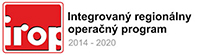 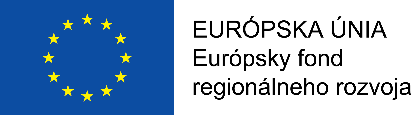 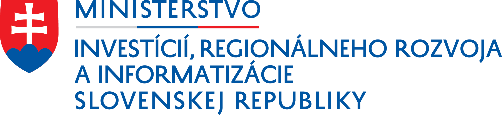 Tarifno-informačné zabezpečenie integrovaného dopravného systémuautobusov východnej časti Košického samosprávneho krajaNázov a sídlo prijímateľa:	ARRIVA Michalovce, a.s., Lastomírska 1, 07180 MichalovceNázov projektu: 	Tarifno-informačné zabezpečenie integrovaného dopravného systému  autobusov východnej časti Košického samosprávneho krajaOperačný program: 	Integrovaný regionálny operačný programPrioritná os: 			1.Bezpečná a ekologická doprava v regiónoch
Špecifický cieľ:  		1.2.1 Zvyšovanie atraktivity a konkurencieschopnosti verejnej osobnej dopravy
Poskytovateľ pomoci:		Ministerstvo investícií, regionálneho rozvoja a informatizácie SlovenskejRepubliky, v zastúpení: Košický samosprávny kraj Projekt je spolufinancovaný: 	Európsky fond regionálneho rozvojaMiesto realizácie projektu: 	Michalovce, Sobrance, Trebišov
Oprávnené výdavky na realizáciu aktivít projektu:  2 245 295,68 EURVýška poskytnutého nenávratného finančného príspevku: 2 020 766,11 EURCelková dĺžka realizácie projektu: 12 mesiacovZačiatok realizácie projektu: 12.2022Koniec realizácie projektu: 11.2023Opis projektu:Plánované zavedenie Integrovaného dopravného systému má za cieľ zjednodušiť vybavovací systém, zlepšiť informovanosť cestujúcich aj dopravcov, skvalitniť koordináciu jednotlivých módov dopravy a vytvoriť potenciál na zvýšenie počtu prepravovaných osôb.Aktivitami projektu:1. zabezpečenie tarifno-informačného dopravného systému2. internetové pripojenie autobusovdôjde k zlepšeniu informovanosti cestujúcich v autobusoch vybavených elektronickými tabuľami a novými palubnými počítačmi s GPS. Tarifno-informačný systém IDS bude umiestnený prostredníctvom 198 autobusov v celej východnej časti Košického kraja (okresy Michalovce, Sobrance a Trebišov). Personifikačné pracoviská budú na 6 miestach (autobusové stanice Michalovce, Veľké Kapušany, Sečovce, Sobrance, Trebišov a Kráľovsky Chlmec).Realizáciou projektu bude vytvorený plnohodnotný infraštruktúrny základ na zavedenie IDS, vzájomne uznávanie čipových kariet a uplatnenia Tarify IDS. Zavedením pripravovaných zmien vo vybavovaní cestujúcich, zlepšením informovanosti cestujúcej verejnosti, či už v autobusoch alebo na autobusových zastávkach očakávame stabilizáciu počtu cestujúcich a po realizácii integrovaného systému v Košickom kraji aj postupný nárast počtu cestujúcich.Hlavná aktivita projektu:Hlavná aktivita projektu - Nákup autobusov – prispeje v rámci sledovaných parametrov VOD predovšetkým zvýšeným pohodlím cestujúcej verejnosti a prinesie zodpovedajúce štandardy vozidlového parku (napr. vo forme výhod, ktoré so sebou prinášajú low-entry autobusy, klimatizácia, výklopná plošina a priestor pre invalidný vozík apod.). Tento projekt je podporený z Európskeho fondu regionálneho rozvoja